GUÍA RESUMEN UNIDAD 0Guía N°1 Inglés: ColoursITEM I.- PRESENTACIÓN DEL CONTENIDOColours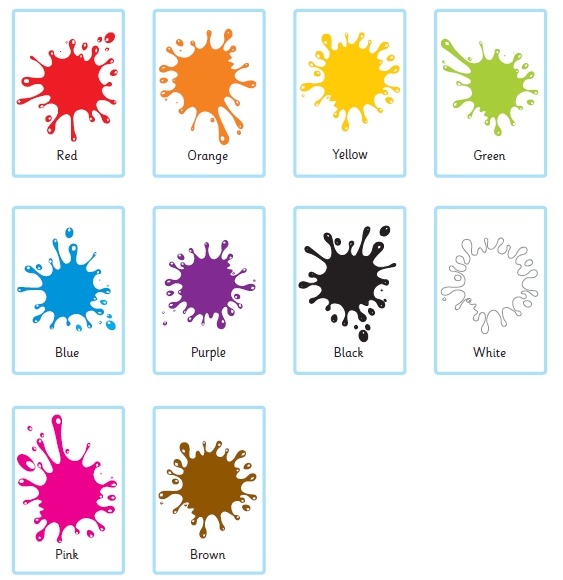 ITEM II.- PRÁCTICA GUIADA Songs // Canciones para practicar la pronunciación de los colores en ingléshttps://www.youtube.com/watch?v=aMTIm-D1l54https://www.youtube.com/watch?v=jYAWf8Y91hAITEM III.- PRÁCTICA AUTÓNOMA Y PRODUCTO Trace the words and color the pictures // Marque las palabras y pinte el dibujo del color que corresponda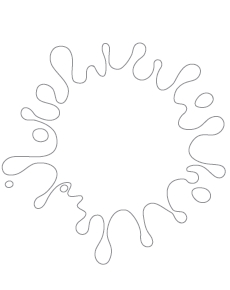 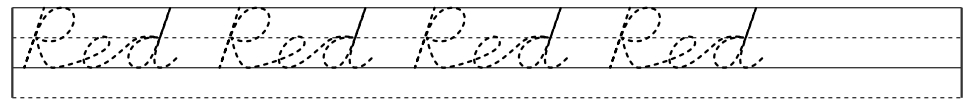 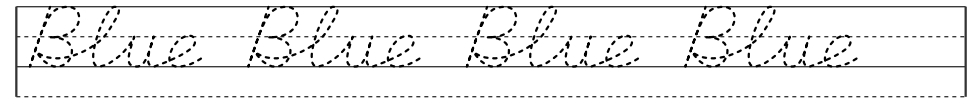 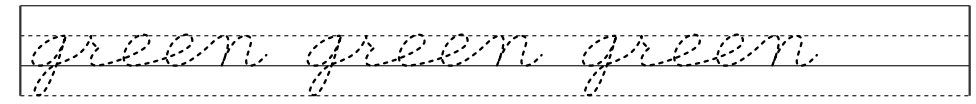 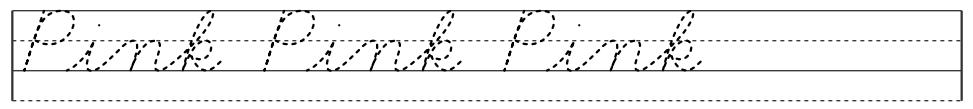 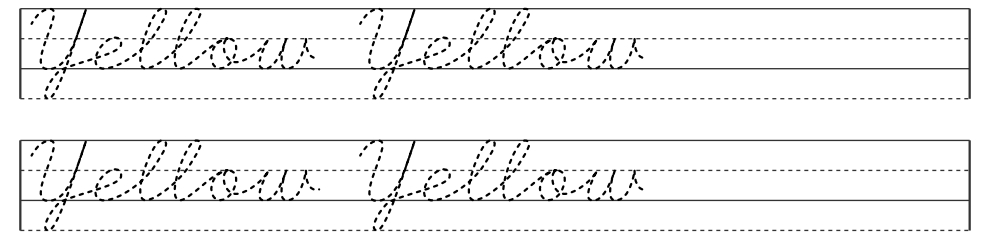 Match // Unir las palabras con el color correspondiente Nombre:Curso:FechaINSTRUCCIONES: Observar la lámina con colores y su nombre en inglés. Utilice la información para completar el resto de la guía. En el ítem II encontrará canciones para apoyar la pronunciación del vocabulario Objetivos: Reconocer vocabulario, escribir (por ejemplo: copiar o completar) palabras y oraciones simples de acuerdo a un modelo, acerca de temas conocidosContenidos: Los colores en inglés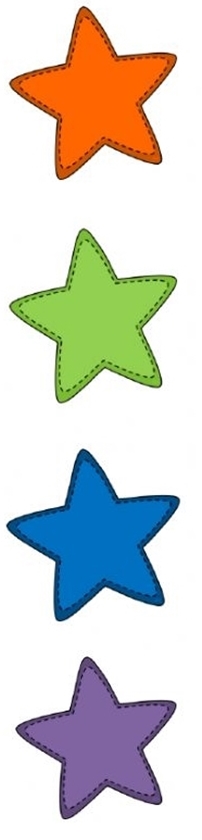 Blue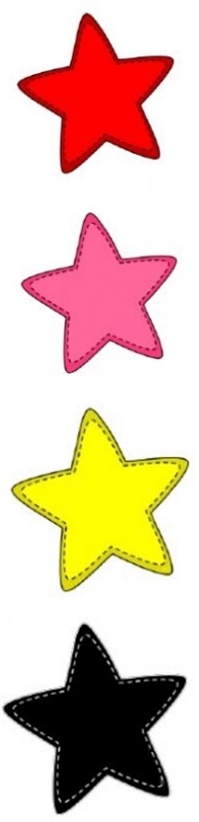 YellowBlackPurpleOrangePinkRedGreen